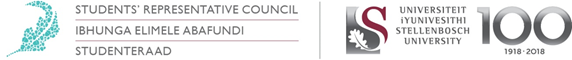 Constitutional ResponsibilitiesI could not attend the SRC meeting the 1st of my term (6 March 2020), had a valid excuse as I was competing at the National Open Water Swimming Championships. Due to the early recess (as of 17 March 2020) I was unable to attend the second meeting (scheduled for 20 March 2020), as we were advised to return home, excuse was made to the vice-chairperson.I have attended brief meetings with the Mr Jerry Laka (Head of Maties Sport), Ms Liz Dirkse-van Schalkwyk (Maties Sport Manager: Events and projects) and RALU to address the outlook of the remainder of the sporting season. Portfolio OverviewTo be a conduit between Maties Sport and the Student Community as well as represent Stellenbosch University at a national level such as University Sports South Africa (USSA). This helps the students to have a voice at Maties Sport and Maties Sport to have a direct link to the students. Success includes students having full access to Maties Sport events and activities and the resolution of any sporting disputes on a greater student community level as well as the promotion of physical wellness and recreational activities.Committees / Task TeamsN/AInstitutionalSportOther Committees / Task Teams Maties Sport eventsMaties Sport RALUBudget OverviewA large portion of budget is set out to support non-HP Maties Sport Clubs (as they do not get funding from Maties Sport Highperformance), through an application process and in accordance with SAF -Annexure A. After discussion with Mr Murray (treasurer) instead of allocation only to the SAF, an Emergency fund will be set up, as a short-term contingency fund to support athlete who require financial assistance in a very short period. This be used for crisis control, for instance if immediate funding is required for an athlete for participation at a national of international level, application for this fund is to be submitted through Maties Sport Club managers for approval from myself, or the next Sports manager and the treasurer. This fund will only be used for short-term projects, which will serve a similar purpose as that of SAF only for a short term, as a contingency fund only to be used in case of extreme emergency, for example if an athlete require funding to participate on a national level (notified only a few weeks prior to departure by national body), in case that an athlete does not have medical aid it could cover the firs basic instalment of Emergency care, or transport to public transport. Please see annexure B for more a draft of the proposed fund.An amount will be set out to plan the tri-campus event if such an event should not take place (or be hosted) a project will be launched to host a Tri Sport weekend consisting of 3 Maties Sport Clubs in cooperation with myself to host Mountain biking, trial running open water swimming and a triathlon. Creating an opportunity for the community and campus to be involved in 3 diverse sports which is very accessible for a wide range of participants. Primarily the budget is covered by Maties Sport with regards to traveling expenses to for example USSA AGM and Intervarsity meetings also catering etc was covered. After handover session it was asked that the treasurer look into the cost centre to review the actual spending to revaluate the budget for a more accurate amount.Term OverviewSince my term has only been 2 weeks long, I have only managed to gather information regarding the situation (progress) of where most Maties clubs are at with regards to Residence leagues and which information various residence and PSO House committee members required.
I have managed to build a system – Excel sheet (live) which fixtures, communication and correspondence  is constantly uploaded and can immediately be seen-  which takes away some of the repetitive instant messaging for information, and created a combined file for all the HC members to see which information from Maties Sport have been received and which is still required. After early recess was approved and the University’s response to COCID-19, suspending all active classes.  Maties Sport took the decision to suspend all training session, events and leagues as required by the Western Cape Provincial Sport Confederation - 14 days were set out as the baseline for no activities to take place, and evaluation and the process to resume all code’s activities from a Maties Sport standpoint will be thereafter. Please see annexure B for the official statements from USSA, Maties Sport and Western Cape Provincial Sport Confederation.I reached out to various clubs to find out what are their prospective plans for the remainder of the sporting year, although at this current point in time with the COVID-19 precautions everything was put on halt. A preposition was made for the hosting of a Tri-Sport weekend and will be further discussed once there is clarity regarding the COVID-19 clearance. Another preposition is that of student care to use profits made from the event to create a safe running route on campus for students to use (under supervision of campus security). Project is to be discussed in the next term.Through inquiring with Mr Laka further information regarding the USSA AGM will be made available as soon as possible once a decision has been made by University Sport South Africa with regards to the resume of normal sporting activities (classes and events).Plans for Next Academic TermPlan for the next term will be severely influence by COVID-19. The best possible way to address the responses from USSA and Maties Sport is to stay informed and involved and give input to the needs of students for the continuity of especially sport on campus and on a national level. The term will most likely have severely short season due to the postponing of the academic calendar but plans to resume training and events will be made as soon as possible, pending on the influence of COVID-19 within the greater of South Africa.Establishment of an emergency fund is drafted, criteria to be set out, and afterwards approved for budget allocation. Please see annexure B for draft.If clearance is given the planning for the tri-sport weekend will commence and the collaborations with numerous key stakeholders in the community and in that Maties Sport will be interacted with to plan a successfully and very accessible event. Or Tri-Campus event (if hosting) was to happen, give input for other campuses, help their bodies to arrange to sport day.Pending on USSA, and when the AGM will be held. I will be accompanying Mr. Laka to conduct discussion at such meeting and give input as to what would be the best interests of student-athletes on a national level.Recommendations for Portfolio ImprovementPreposition will be to get involved with Maties Athletics and Varsity Athletics to do similar to way was done at TUKS and NWU-PUK allowing residences to participate in for example relays afterwards boosting numbers for attendance at the event. Involving students not only in the participation, but also in the support of an exciting event in the next calendar year.Important ContactsJerry Laka (Head of Maties Sport): mlaka@sun.ac.zaAnele Mdepa (Student Governance Manager): anelemdepa@sun.ac.zaLiz Dirkse-van Schalkwyk (Maties Sport Manager: Events and Projects): le@sun.ac.zaAndiswa Zwelibanzi (Maties Sport RALU): andiswaz@sun.ac.zaName and Surname:Eric le RouxPortfolio:Manager: SportSubject:Second Term ReportEmail:21583439@sun.ac.za